Lesson Plan Template – Homophones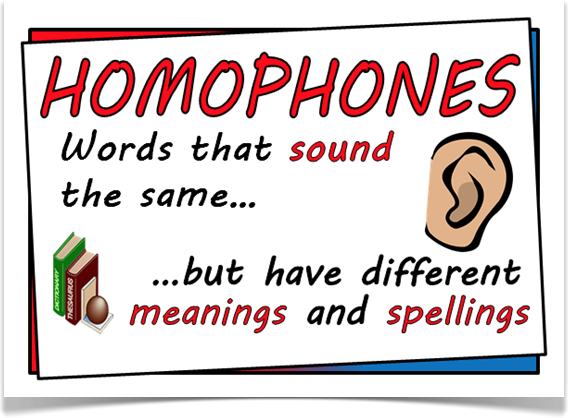 Source: http://www.treetopdisplays.co.uk/images/img1297.pngTitle: 10 Homophones Your Students Should KnowTopics/Concepts: English Spelling and PhoneticsGrade: Elementary and upObjective: Students will learn about homophones and how they are important to the English language for both speaking, reading and writing Vocabulary: HomophonesMaterials: PowerPoint, scissors, poster paper, colored pencils (or crayons and markers), tape, glue, colored paperTechnological Components: Projector, screen and internet for PowerPoint and any other information you may need to look up on Google (ex. More homophones for your students to use)Lesson Plan OutlineWarm-Up Questions: What is a homophone?Do you know any homophones?Lesson: Start the PowerPoint that offers the definition of homophoneAsk the class if they understand the definitionBegin with the first slide and have a student read the title (i.e. the homophones) aloud so they can hear the phonetic similarityHave a student read each sentence aloud that is under the photoAsk if there are words in the sentence they don’t understandAsk if they understand the context of each sentenceReference the photos on each slide when necessary and to further explain a wordHave them brainstorm more homophones you all haven’t discussedRepeat until the end of the PowerPoint/before the art project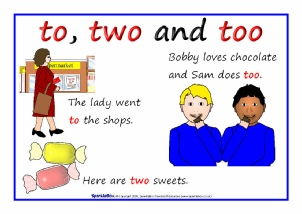 Source: http://www.sparklebox.co.uk/literacy/vocabulary/wpimages/wp4ff523b4_05_06.jpgMain Activity: DIY Homophone PosterEach student (or group) will pick or be given a homophone pairEach student (or group) will designate one person to gather some materials The student (or group) will fold the paper in half, one side for each wordEach student (or group) will illustrate with pictures, words, numbers, colors, etc. the homophone pair, each half representing the context and meaning of the wordOn the poster, there should be a sentence using each homophone correctly at the bottom or top of the poster paperAt the end, each student (or group) will present the poster to the classClosing/Review: Ask the class how homophones can be confusing to use and understandAsk the class why they are importantAsk the class if they know more homophones we haven’t discussedAsk the class to create more sentences using various homophones to evaluate if they understood the lessonFinal Thoughts (for teachers): The poster can be done in pairs or independently depending on your preference! Let them go free with the project an illustrate the homophones any way they are able, not just with pictures. Feel free to give each person a homophone pair if the choosing gets difficult. 